“跨境电商法律风险与应对” 培训会通  知各相关单位：为帮助京津冀三地跨境电商企业提高防范、应对法律风险的意识与能力，促进跨境电商健康发展,京津冀三地贸促会、国际商会将与北京电子商务协会、北京市盈科律师事务所共同举办“跨境电商法律风险与应对”培训会。具体安排如下：一、时间和地点2019年6月 4日 14:30-16:30二、地点万寿宾馆B座2号厅（地铁1号线，万寿路站B2东北口出，向北走第二个红绿灯左转即到）。三、组织机构主办单位： 北京市贸促会、北京国际商会           天津市贸促会、天津国际商会           河北省贸促会、河北国际商会           北京电子商务协会           北京市盈科律师事务所四、参加人员范围及规模    三地贸促会、国际商会代表；国际商会会员单位代表；北京电子商务协会及相关商协会及其会员单位代表。五、相关安排（一）13:30-14:00签到（二）14:00-16:30培训内容安排及主讲人主讲内容：跨境电商法律风险与应对  主讲人: 北京市盈科律师事务所律师、专利代理师 张宾六、其他事项具体议程以当天安排为准。参会人员请于2019年6月3日15:00前将参会回执（见附件）反馈到北京市贸促会会务/社会工作部（北京国际商会秘书处）。请报名从速，额满为止。自驾车参会人员可将车辆免费停至万寿宾馆车场。联系人：徐佳电  话：88070462 传  真：88070462邮  箱：bcic329329@163.com                                北京市贸促会                                北京国际商会2019年5月15日 “跨境电商法律风险与应对” 培训会参会回执表图中终点处即为万寿宾馆：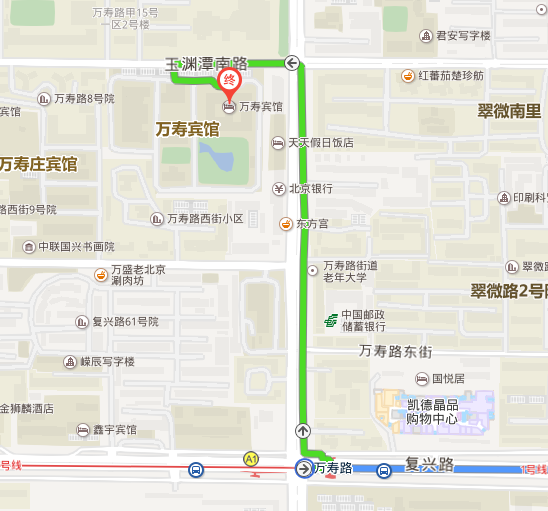 单位姓名职务手机邮箱单位所属行业□金融□通信□教育□建筑□文化□旅游□会展□广告□物流□法律□其它